Distanční výukaVážení rodiče, milí žáci,
i přes probíhající on - line výuku, zadávám a vkládám učivo na webové stránky třídy. Zadané
úkoly musíte i nadále sami vypracovávat. On - line hodiny budou využity k vysvětlení nového učiva.
Nejdříve každé cvičení sami vypracujte a zkontrolujte se správným řešením. Nedělejte to naopak, nic tím nezískáte. Žáci s podpůrným opatřením vypracují zadané úkoly zkráceně.Pondělí: 23.11.2020
Matematika:
Uč. str.37/cv. 9 - důkladně si přečtěte zadání, pokračujete v procvičování písemného dělení jednomístným číslem, vypracujte celé cvičení ( tedy 16 příkladů ), mezi vypočtenými příklady si vždy vynechte řádek, otevřete si školní linkovaný sešit, napište datum 23.11. a nadpis: Vypočítej a zjisti zbytek při dělení. Výsledky výpočtů si  zkontrolujeme 24.11. v on-line hodině.
Český jazyk:
V páteční on-line hodině jste vyhledali předložky v Uč. str. 43/cv. 20 a pomocí nich určovali pád podstatných jmen.
Slova mají kořen.
Některá slova mají část předponovou ( předponu ) a část příponovou ( příponu ). 
Předponovou částí slova se budete zabývat v ústním procvičování níže vloženého cv. 5. 
Důkladně si přečtěte zadání a vypracujte ústně. Zkontrolujeme si 24.11. v on-line hodině.
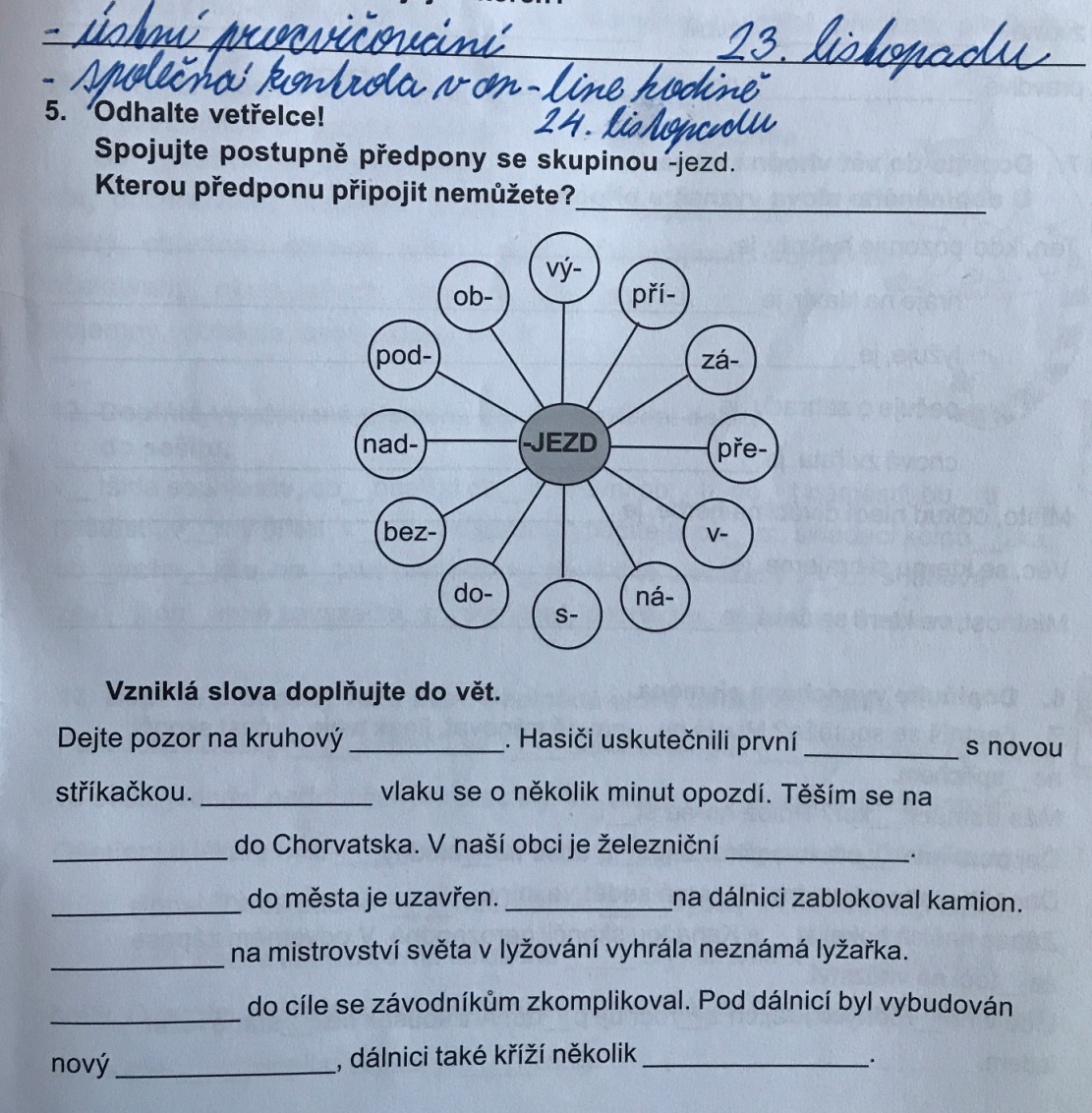 Otevřete si školní sešit, napište datum 23.11., nadpis: Předložky a předpony
Předložky jsou samostatná slova, jsou slovním druhem, který značíme číslem 7.
                                                    7               7                       7                 7                   7
Píšeme je vždy zvlášť, např. od keře, nad borovicí, pod vikýř, před zimou, bez přestání.Předpony nejsou samostatným slovem. Jsou jen částí slov před kořenem, např. odbočit, nadlesní, podpora, předskokan, bezvadné. ( Zde zápis končí ).

Vlastivěda:
Společná kontrola pracovního listu POVRCH ČESKÉ REPUBLIKY ze dne 16.11.
Procvičujete si orientaci na mapě ČR, budete umět ukázat na mapě a pojmenovat pohraniční pohoří. K danému pohoří dokážete správně přiřadit jeho nejvyšší horu ( vyčíst z mapy její nadmořskou výšku ). Dokážete na mapě ČR pojmenovat rozsáhlejší pohoří, vrchoviny a nížiny. Na on-line hodinu mějte připravenu příruční mapu ČR a Uč. str. 24.
Ať se vám práce daří.



 
